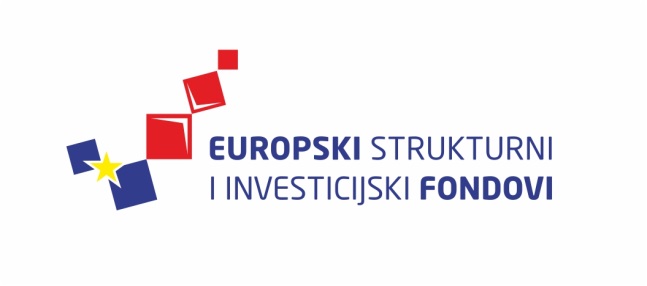 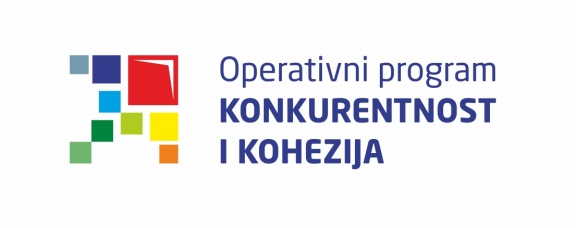 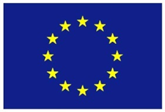 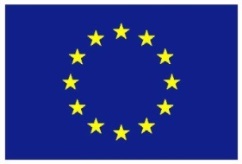 Europska unijaZajedno do fondova EUCiklus Izobrazbi - Upravljanje i kontrola korištenja Europskih strukturnih i investicijskih fondova Tematska cjelina 1 - Uvod u Europske strukturne i investicijske fondove te sustav upravljanja i kontrole korištenja sredstavaProvedba programa izobrazbe financira se sredstvima tehničke pomoći iz Operativnog programa Konkurentnost i kohezija, iz Europskog fonda za regionalni razvojUpravljanje rizicima23. ožujka 2016. / Ministarstvo turizma23. ožujka 2016. / Ministarstvo turizma23. ožujka 2016. / Ministarstvo turizma23. ožujka 2016. / Ministarstvo turizma23. ožujka 2016. / Ministarstvo turizma23. ožujka 2016. / Ministarstvo turizmaLista polaznikaLista polaznikaLista polaznikaLista polaznikaLista polaznikaLista polaznikaIme i prezimeIme i prezimeNaziv tijela/institucija:Naziv tijela/institucija:1.1.Igor ČižmekIgor ČižmekMinistarstvo graditeljstva i prostornoga uređenjaMinistarstvo graditeljstva i prostornoga uređenja2.2.Jasminka VusakJasminka VusakMinistarstvo graditeljstva i prostornoga uređenjaMinistarstvo graditeljstva i prostornoga uređenja3.3.Branka OstrmanBranka OstrmanMinistarstvo gospodarstvaMinistarstvo gospodarstva4.4.Jelena FerrelliJelena FerrelliNacionalna zaklada za razvoj civilnoga društvaNacionalna zaklada za razvoj civilnoga društva5.5.Marina HodakMarina HodakMinistarstvo poduzetništva i obrtaMinistarstvo poduzetništva i obrta6.6.Anita Trbuščić MlakarAnita Trbuščić MlakarMinistarstvo poduzetništva i obrtaMinistarstvo poduzetništva i obrta7.7.Snežana StipanovićSnežana StipanovićMinistarstvo regionalnoga razvoja i fondova Europske unijeMinistarstvo regionalnoga razvoja i fondova Europske unije8.8.Mario BekoMario BekoNacionalna zaklada za razvoj civilnoga društvaNacionalna zaklada za razvoj civilnoga društva9.9.Nina Jakić ManolaNina Jakić ManolaMinistarstvo socijalne politike i mladihMinistarstvo socijalne politike i mladih10.10.Željko MimicaŽeljko MimicaMinistarstvo regionalnoga razvoja i fondova Europske unijeMinistarstvo regionalnoga razvoja i fondova Europske unije11.11.Irena Ciglar GrozdanićIrena Ciglar GrozdanićMinistarstvo zaštite okoliša i prirodeMinistarstvo zaštite okoliša i prirode12.12.Mario TrstenjakMario TrstenjakHrvatska agencija za malo gospodarstvo, inovacije i investicijeHrvatska agencija za malo gospodarstvo, inovacije i investicije13.13.Ana ČičakAna ČičakHrvatska agencija za malo gospodarstvo, inovacije i investicijeHrvatska agencija za malo gospodarstvo, inovacije i investicije14.14.Ksenija Štambuk ZajecKsenija Štambuk ZajecMinistarstvo regionalnoga razvoja i fondova Europske unijeMinistarstvo regionalnoga razvoja i fondova Europske unije15.15.Sara VrdoljakSara VrdoljakHrvatska agencija za malo gospodarstvo, inovacije i investicijeHrvatska agencija za malo gospodarstvo, inovacije i investicije16.16.Adrijana ŠvrakaAdrijana ŠvrakaHrvatska agencija za malo gospodarstvo, inovacije i investicijeHrvatska agencija za malo gospodarstvo, inovacije i investicije17.17.Ana JuzbašićAna JuzbašićMinistarstvo zaštite okoliša i prirodeMinistarstvo zaštite okoliša i prirode18.18.Maja PerucciMaja PerucciMinistarstvo kultureMinistarstvo kulture19.19.Matija PatrčevićMatija PatrčevićMinistarstvo regionalnoga razvoja i fondova Europske unijeMinistarstvo regionalnoga razvoja i fondova Europske unije20.20.Iva MarićIva MarićMinistarstvo kultureMinistarstvo kulture21.21.Martina GradiškaMartina GradiškaMinistarstvo regionalnoga razvoja i fondova Europske unijeMinistarstvo regionalnoga razvoja i fondova Europske unije22.22.Tihana PucTihana PucMinistarstvo kultureMinistarstvo kulture23.23.Marin ŠušnjarMarin ŠušnjarMinistarstvo turizmaMinistarstvo turizma24.24.Ivan VrbanićIvan VrbanićMinistarstvo regionalnoga razvoja i fondova Europske unijeMinistarstvo regionalnoga razvoja i fondova Europske unije25.25.Petra Leonhardt BrlekPetra Leonhardt BrlekMinistarstvo kultureMinistarstvo kulture26.26.Mišela MalohodžićMišela MalohodžićMinistarstvo pomorstva, prometa i infrastruktureMinistarstvo pomorstva, prometa i infrastrukture27.27.Joško VukušićJoško VukušićMinistarstvo regionalnoga razvoja i fondova Europske unijeMinistarstvo regionalnoga razvoja i fondova Europske unije28.28.Denis Pernar-PopovićDenis Pernar-PopovićMinistarstvo pomorstva, prometa i infrastruktureMinistarstvo pomorstva, prometa i infrastrukture29.29.Zdravko ZrinšćakZdravko ZrinšćakMinistarstvo regionalnoga razvoja i fondova Europske unijeMinistarstvo regionalnoga razvoja i fondova Europske unije30.30.Emina LipovšćakEmina LipovšćakMinistarstvo znanosti, obrazovanja i sportaMinistarstvo znanosti, obrazovanja i sporta31.31.Anamarija MaločaAnamarija MaločaMinistarstvo regionalnoga razvoja i fondova Europske unijeMinistarstvo regionalnoga razvoja i fondova Europske unije32.32.Neven StjepovićNeven StjepovićMinistarstvo regionalnoga razvoja i fondova Europske unijeMinistarstvo regionalnoga razvoja i fondova Europske unije33.33.Karmen ButoracKarmen ButoracMinistarstvo financijaMinistarstvo financija34.34.Ivanka DrmićIvanka DrmićMinistarstvo regionalnoga razvoja i fondova Europske unijeMinistarstvo regionalnoga razvoja i fondova Europske unije35.35.Iva OrlovićIva OrlovićMinistarstvo regionalnoga razvoja i fondova Europske unijeMinistarstvo regionalnoga razvoja i fondova Europske unije36.36.Larisa VukojaLarisa VukojaMinistarstvo financijaMinistarstvo financija37.37.Damir RimacDamir RimacMinistarstvo pomorstva, prometa i infrastruktureMinistarstvo pomorstva, prometa i infrastrukture